HARMONOGRAM SÚŤAŽÍ                                                                                                          školský rok 2023/2024 do decembra 2024Odborný gestor: ŠIOV Odbor FG, SCCF a podpory smerovania mládeže, vlasta.puchovska@siov.sk NÁZOV SÚŤAŽECELOŠTÁTNE KOLÁ, TERMÍN,
ORGANIZÁTORKONTAKT NAORGANIZÁTORAŠKOLSKÉ KOLÁKRAJSKÉ
POSTUPOVÉ KOLÁMEDZINÁRODNÉ KOLÁ14. ročník                                                                                                                                                                                                                                                                                                                                         SKILLS SLOVAKIA - VICTORIA REGIA20. septembra 2023     odborný garant: Asociácia kvetinárov a floristov, Piešťany, odborný gestor: Ing. Marek Spevák, Ing. Eva Stručkovámiesto súťaže:  KSC Fontána, Aupark,  mesto Piešťany, struckova@centrum.skpodľa rozhodnutia školyEuroSkills  2025                           September 202514. ročník                                                                                                                                                                                                                                                                                                                                         SKILLS SLOVAKIA - VICTORIA REGIA20. septembra 2023     odborný garant: Asociácia kvetinárov a floristov, Piešťany, odborný gestor: Ing. Marek Spevák, Ing. Eva Stručkovámiesto súťaže:  KSC Fontána, Aupark,  mesto Piešťany, struckova@centrum.skpodľa rozhodnutia školyEuroSkills  2025                           September 202514. ročník                                                                                                                                                                                                                                                                                                                                         SKILLS SLOVAKIA - VICTORIA REGIA20. septembra 2023     odborný garant: Asociácia kvetinárov a floristov, Piešťany, odborný gestor: Ing. Marek Spevák, Ing. Eva Stručkovámiesto súťaže:  KSC Fontána, Aupark,  mesto Piešťany, struckova@centrum.skpodľa rozhodnutia školyEuroSkills  2025                           September 202514. ročník                                                                                                                                                                                                                                                                                                                                         SKILLS SLOVAKIA - VICTORIA REGIA20. septembra 2023     odborný garant: Asociácia kvetinárov a floristov, Piešťany, odborný gestor: Ing. Marek Spevák, Ing. Eva Stručkovámiesto súťaže:  KSC Fontána, Aupark,  mesto Piešťany, struckova@centrum.skpodľa rozhodnutia školyEuroSkills  2025                           September 20255. ročník 
SÚŤAŽE ŽIAKOV SOŠ        Skills Slovakia               MLADÝ ELEKTRONIK24.-25. októbra 2023Vzdelávacie stredisko KIA Gbeľany  realizátor: Štátny inštitút odborného vzdelávania, Bratislava  odborný garant: Slovenská spoločnosť elektronikov, Wolkrova 4, Bratislava    odborný gestor: Miroslav Kohút, SSEmiesto konania: KIA Vzdelávacie centrum Gbeľanywww.skse.sk www.siov.sk podľa pokynov organizátora dodo 9. októbra 20238. ročník                              SÚŤAŽ O ZLATÉ NOŽNICE
"Ukáž, čo vieš" Skills Slovakia
KADERNÍK A VIZÁŽISTA10. november 2023       odborný garant: Združenie kaderníkov a vizážistov Slovenska, BratislavaOdborný gestor: Polat Elalmis, Bratislava                                              miesto súťaže: Medzinárodný veľtrh kozmetiky INTERBEAUTY, Incheba EXPO Bratislava                                      polatelalmis@gmail.compodľa rozhodnutia školyEuroSkills  2025                           September 20258. ročník                              SÚŤAŽ O ZLATÉ NOŽNICE
"Ukáž, čo vieš" Skills Slovakia
KADERNÍK A VIZÁŽISTA10. november 2023       odborný garant: Združenie kaderníkov a vizážistov Slovenska, BratislavaOdborný gestor: Polat Elalmis, Bratislava                                              miesto súťaže: Medzinárodný veľtrh kozmetiky INTERBEAUTY, Incheba EXPO Bratislava                                      polatelalmis@gmail.compodľa rozhodnutia školyEuroSkills  2025                           September 20252. ročník Skills Slovakia   v oblasti vizáže -  profesionálny make-up artist, Hair-dresser a Bodypainter„Majstrovstvá Slovenska  Body Art“ 10. november  2023 odborný garant: Štátny inštitút odborného vzdelávania  a Marta Gejdošová, ŠtúdioSHARMANT Bratislava,  miesto súťaže: Medzinárodný veľtrh kozmetiky INTERBEAUTY, Incheba EXPO Bratislava                                     Vlasta.puchovska@siov.skstudio@sharmant.sk EuroSkills  2025                           September 20251. ročník Skills Slovakia JUPOVPodnikavosť mladých/ rozvoj podnikavosti – Enterpreneurship / business 30. november 2023odborný garant: Štátny inštitút odborného vzdelávania miesto súťaže: elektronicky v online prostredí a vyhodnotenie na Medzinárodnom veľtrhu cvičných firiem Slovensko 2023, SBA – Karadžičova 1, Bratislava                                     sccf@siov.skgabriela.horecka@siov.skPodľa pokynov organizátora do 30. októbra 2023EuroSkills  2025                           September 202540. ročník ZENIT                        v PROGRAMOVANÍ  40. ročník ZENIT                              v  ELEKTRONIKE                                             24. ročník ZENIT                           v STROJÁRSTVE19. - 21. marca 2024 ZENIT v programovaní a strojárstve  18. - 21. marca 2024 ZENIT v elektronike  Spojená škola,Školská 7Banská BystricaRiaditeľ Ing. Ján Žuffa19. – 21. marca 2024ZENIT v strojárstveRiaditeľ Ing. Ján Žuffae-mail: ss.skolska7@gmail.comPROGRAMOVANIE             jednotne v celej SR v rámci celoeurópskeho týždňa programovania  Code WeekKategória A,B:                             17. októbra 2023  Kategória web Grafik a web Developer: 18.októbra 2023Zoznam postupujúcich poslať organizátorovi krajského kola realizátorovi krajského kola, ktorého určí príslušný odbor školstva RÚŠS.Riaditeľ  školy zodpovedá za odovzdanie zoznamu postupujúcich do krajského kola.ELEKTRONIKA  A,B : Realizovať do 20. októbra 2023Zoznam úspešných riešiteľov úloh poslať do  25. októbra 2023  realizátorovi krajského kola, ktorého určí Odbor školstva RÚŠS v sídle kraja.Riaditeľ školy zodpovedá za odovzdanie zoznamu postupujúcich do krajského kola.STROJÁRSTVORealizovať do 20. októbra 2023Zoznam úspešných riešiteľov úloh poslať do  25. októbra 2023  realizátorovi krajského kola, ktorého určí Odbor školstva RÚŠS v sídle kraja.Riaditeľ školy zodpovedá za odovzdanie zoznamu postupujúcich do krajského kola.Programovanie A,B: jednotne v celej SR: 23. novembra 2023 (štvrtok)Kategória Web Grafik       22. novembra 2023 (streda)Zadania dostanú školy včasVýber súťažiacich a ich počet určia krajské hodnotiace komisie na základe zhodnotenia zaslaných riešení zo školského kola.Zoznam postupujúcich do celoštátneho kola poslať  ihneď organizátorovi celoštátnej súťaže na:mikita@chello.sk;Mgr. Michal Mikita0911 448 998ELEKTRONIKA A,B:jednotne v celej SR 30. novembra 2023 (štvrtok) Výber súťažiacich a ich počet určia krajské hodnotiace komisie na základe zhodnotenia zaslaných riešení zo školského kola.Zoznam najúspešnejších postupových žiakov do celoštátneho kola  poslať do 01.12.2023 organizátorovi celoštátnej súťaže na:marian.kunstar@gmail.com; Bc. Marian Kunštár0911 579 651daniel.valuch@cern.ch;STROJÁRSTVO Jednotné v celej SR 29. novembra 2023 Výber súťažiacich a ich počet určia krajské hodnotiace komisie na základe zhodnotenia zaslaných riešení zo školského kola.Zoznam najúspešnejších postupových žiakov do celoštátneho kola  poslať do 01.12.2023 organizátorovi celoštátnej súťaže na:ruzovasosebb@gmail.com;Ing. Lenka Ružová   0907 834 582EuroSkills 2025                          September 20258. ročník 
SKILLS SLOVAKIA - MLADÝ MECHATRONIK23. – 24. apríla 2024                                                                                       odborný garant: FESTO, spol. s  r. o. Bratislava 
Odborný gestor: Tomáš Horák, FESTO, s.r.o. Bratislavamiesto súťaže: Materiálovo-technologická fakulta so sídlom v Trnave, Ústav aplikovanej informatiky, automatizácie a mechatroniky,       MTF, Pavilón T02, J. Bottu 25, Trnavawww.mtf.stuba.sk tomas.horak@festo.skpodľa rozhodnutia školyEuroSkills 2025                           September 20258. ročník 
SKILLS SLOVAKIA - MLADÝ MECHATRONIK23. – 24. apríla 2024                                                                                       odborný garant: FESTO, spol. s  r. o. Bratislava 
Odborný gestor: Tomáš Horák, FESTO, s.r.o. Bratislavamiesto súťaže: Materiálovo-technologická fakulta so sídlom v Trnave, Ústav aplikovanej informatiky, automatizácie a mechatroniky,       MTF, Pavilón T02, J. Bottu 25, Trnavawww.mtf.stuba.sk tomas.horak@festo.skpodľa rozhodnutia školyEuroSkills 2025                           September 202523. – 24. apríla 2024                                                                                       odborný garant: FESTO, spol. s  r. o. Bratislava 
Odborný gestor: Tomáš Horák, FESTO, s.r.o. Bratislavamiesto súťaže: Materiálovo-technologická fakulta so sídlom v Trnave, Ústav aplikovanej informatiky, automatizácie a mechatroniky,       MTF, Pavilón T02, J. Bottu 25, Trnavawww.mtf.stuba.sk tomas.horak@festo.skpodľa rozhodnutia školyEuroSkills 2025                           September 202558. ročník 
SÚŤAŽ V SPRACOVANÍ
INFORMÁCIÍ NA POČÍTAČI
písanie na PC, úprava textu na PC, wordprocessing  25.- 27. marca 2024                                         realizátor: Obchodná akadémia, Obchodná akadémia, F. Madvu 2,          971 01 Prievidzariaditeľ: Mgr. Ivan Kadlečíkivan.kadlecik@oapd.tsk.sktel.: 0907 758 025podľa pokynov krajskej komisie v stredných školách SRdo 22. decembra 2023jednotne v celej SR                  7.  februára 2024V jednotlivých krajoch, výsledky poslať do 09. februára  2024 ( odpis textu a UTX) a do 21. februára 2024 (wordprocessing)  na balkovaalzbeta@gmail.com; 58. ročník 
SÚŤAŽ V SPRACOVANÍ
INFORMÁCIÍ NA POČÍTAČI
písanie na PC, úprava textu na PC, wordprocessing  25.- 27. marca 2024                                         realizátor: Obchodná akadémia, Obchodná akadémia, F. Madvu 2,          971 01 Prievidzariaditeľ: Mgr. Ivan Kadlečíkivan.kadlecik@oapd.tsk.sktel.: 0907 758 025podľa pokynov krajskej komisie v stredných školách SRdo 22. decembra 2023jednotne v celej SR                  7.  februára 2024V jednotlivých krajoch, výsledky poslať do 09. februára  2024 ( odpis textu a UTX) a do 21. februára 2024 (wordprocessing)  na balkovaalzbeta@gmail.com; 2. ročníkStrieborný piest SMC  
15. marca 2024 realizátor: SMC Priemyselné automatizácie, Teplička nad Váhomt.somjak@smc.sk www.smc.sk podľa pokynov 14. ročník
ENERSOL - SK
hlavná, tvorivá, propagačná kategória  8.-10. apríla 2024                                                                                realizátor: Stredná odborná škola podnikania v remeslách a službách, Viliama Paulínyho Tótha 31/5, Senica Riaditeľka: Mgr. Katarína Mičová, MBAwww.sossenica.sk sossenica@sossenica.sk podľa pokynov krajskej komisie do 16. februára 2024 Zoznam postupujúcich s prihláškou poslať organizátorovi krajského kola (určí RÚŠS v sídle kraja) do 11.  marca 2024Realizovať do 22. marca 2024              Postupujúce práce poslať elektronicky :sossenica@sossenica.sk; na SOŠ podnikania v remeslách a službách Senica do 27. marca 2024Medzinárodná konferencia ENERSOL;       ENERSOL-EU 18.- 19. apríla 2024Brno ČR13. ročník   
SKILLS SLOVAKIA - GASTRO JUNIOR METRO CUP                                             4. ročník                                            SKILLS SLOVAKIA - Danubius GASTRO JUNIOR CUP11. apríla  - kuchár   2024                              12. apríla -  cukrár    2024   odborný garant: Slovenský zväz kuchárov a cukrárov, Gorkého 10, Bratislava                         Odborný gestor: Ing. Zuzana Dúžeková miesto súťaže: INCHEBA, Viedenská cesta 3-7, Bratislava, Medzinárodný veľtrh gastronómie Danubius GASTRO 2023szkc@szkc.sk31. októbra 2023 – receptúru pre odbor kuchár, cukrár s prihláškou  a vyplnenou šablónou receptúry poslať do 14. novembra 2023 na szkc@szks.sk                                  Postupové kolá: prezenčne15. januára 2024-kuchár Stredná odborná škola obchodu a služieb, Mojmírova 99, PiešťanyRiaditeľ: PhDr. Ing. Tomáš Kubicakubica.tomas@mojmirka.sk;Odborný gestor: Ing. Zuzana Dúžeková, SZKaC Bratislava16. januára 2024-cukrár Stredná odborná škola obchodu a služieb, Mojmírova 99, PiešťanyRiaditeľ: PhDr. Ing. Tomáš Kubicakubica.tomas@mojmirka.sk;Odborný gestor: Ing. Zuzana Dúžeková, SZKaC BratislavaEuroSkills 2025September 2025                          8. ročník MURÁR7. ročník STOLÁR
SKILLS SLOVAKIA  
SÚŤAŽNÁ PREHLIADKA STAVEBNÝCH REMESIEL 23.-25. apríla 2024MURÁR realizátor : SOŠ stavebná, Nábrežie mládeže 1, Nitra Riaditeľka: Ing. Ľubica Hlaváčová   16.-18. apríla 2024STOLÁR                                                                                       realizátor : SOŠ drevárska, Lučenecká cesta 2193/17, Zvolen Riaditeľ: Ing. Pavol Laššák   sousnr@mail.viapvt.sk      sosdrev@sosdrev.skpodľa pokynov školySOŠ SR podľa zameraniaSemifinálové koláMURÁR 202415.-16.11. 2023SOŠ technická, Volgogradská 1, PrešovRiaditeľka. Ing. GaldunováTel.:0915 847 54213.-15.3. 2024SOŠ stavebná, Nábrežie mládeže 1, Nitrariaditeľka školy: Ing. Ľubica Hlaváčovátel.: 0911 399 010, e-mail: sousnr@mail.viapvt.sk;     soss.hlavacova@gmail.com;  kontakt: Mgr. Andrej Kubala, PhD. tel.0903 629 312,e-mail: soss.kubala@gmail.com;STOLÁR 202414.-15.3. 2024SOŠ drevárska, Filinského 7, 052 01 Spišská Nová VesKontakt: Ing. Vladimír ZáborskýTel.: 0918 975 936e-mail: vladozaborsky@centrum.sk; sosd@sosdsnv.sk;21.3.2024SOŠ sv. J. Robotníka, Saleziánska 10, Žilina, kontakt: Ing. Čelko.tel.: 0911 344 848, e-mail: stanislav.celko@sjoroza.sk; EuroSkills 2025September 2025                          8. ročník MURÁR7. ročník STOLÁR
SKILLS SLOVAKIA  
SÚŤAŽNÁ PREHLIADKA STAVEBNÝCH REMESIEL 23.-25. apríla 2024MURÁR realizátor : SOŠ stavebná, Nábrežie mládeže 1, Nitra Riaditeľka: Ing. Ľubica Hlaváčová   16.-18. apríla 2024STOLÁR                                                                                       realizátor : SOŠ drevárska, Lučenecká cesta 2193/17, Zvolen Riaditeľ: Ing. Pavol Laššák   sousnr@mail.viapvt.sk      sosdrev@sosdrev.skpodľa pokynov školySOŠ SR podľa zameraniaSemifinálové koláMURÁR 202415.-16.11. 2023SOŠ technická, Volgogradská 1, PrešovRiaditeľka. Ing. GaldunováTel.:0915 847 54213.-15.3. 2024SOŠ stavebná, Nábrežie mládeže 1, Nitrariaditeľka školy: Ing. Ľubica Hlaváčovátel.: 0911 399 010, e-mail: sousnr@mail.viapvt.sk;     soss.hlavacova@gmail.com;  kontakt: Mgr. Andrej Kubala, PhD. tel.0903 629 312,e-mail: soss.kubala@gmail.com;STOLÁR 202414.-15.3. 2024SOŠ drevárska, Filinského 7, 052 01 Spišská Nová VesKontakt: Ing. Vladimír ZáborskýTel.: 0918 975 936e-mail: vladozaborsky@centrum.sk; sosd@sosdsnv.sk;21.3.2024SOŠ sv. J. Robotníka, Saleziánska 10, Žilina, kontakt: Ing. Čelko.tel.: 0911 344 848, e-mail: stanislav.celko@sjoroza.sk; EuroSkills 2025September 2025                          46. ročník 
STREDOŠKOLSKÁ ODBORNÁ ČINNOSŤ24. - 26. apríla 2024Realizátor:Stredná odborná škola veterinárna, Drážovská 14, 949 01 Nitra - Zobor   riaditeľ: RNDr. Ľuboš Černýsosvetnr@sosvetnr.sk www.sosvetnr.sk tel.: 037/ 792 20 02podľa pokynov krajských komisií,v stredných školách SRRealizovať do 31. marca 2024Výsledky z krajských kôl nahrať do e-systému do 5. apríla 2024, poslať na SOŠ                                veterinárna, Dražovská 14, 949 01 NitraSOČ v ČR 46. ročník 
STREDOŠKOLSKÁ ODBORNÁ ČINNOSŤ24. - 26. apríla 2024Realizátor:Stredná odborná škola veterinárna, Drážovská 14, 949 01 Nitra - Zobor   riaditeľ: RNDr. Ľuboš Černýsosvetnr@sosvetnr.sk www.sosvetnr.sk tel.: 037/ 792 20 02podľa pokynov krajských komisií,v stredných školách SRRealizovať do 31. marca 2024Výsledky z krajských kôl nahrať do e-systému do 5. apríla 2024, poslať na SOŠ                                veterinárna, Dražovská 14, 949 01 NitraSOČ v ČR 25. ročník 
MLADÝ EKOFARMÁR – Súťaž o mlieku15. -17. mája 2024                                                 realizátor: Stredná odborná škola agropotravinárska a technickáKušnierska brána 349/2, Kežmarokmail: sekretariat@soskezmarok.skriaditeľ:  Ing. Stanislav MarhefkaPoľnohospodárske družstvo Podielnikov v Kežmarkusekretariat@soskezmarok.sktel.: 0903/610 861stanislav@marhefka.gmail.com podľa pokynov krajskej komisie, najneskôr  do 18. marca 2024Stredné odborné školy v SRRealizovať do 10. apríla 2024                        Výsledky z krajských kôl poslať do 10. apríla 2024 na dadalojkova@gmail.com;fedorova.iveta@gmail.com;                25. ročník 
MLADÝ EKOFARMÁR – Súťaž o mlieku15. -17. mája 2024                                                 realizátor: Stredná odborná škola agropotravinárska a technickáKušnierska brána 349/2, Kežmarokmail: sekretariat@soskezmarok.skriaditeľ:  Ing. Stanislav MarhefkaPoľnohospodárske družstvo Podielnikov v Kežmarkusekretariat@soskezmarok.sktel.: 0903/610 861stanislav@marhefka.gmail.com podľa pokynov krajskej komisie, najneskôr  do 18. marca 2024Stredné odborné školy v SRRealizovať do 10. apríla 2024                        Výsledky z krajských kôl poslať do 10. apríla 2024 na dadalojkova@gmail.com;fedorova.iveta@gmail.com;                16. ročník                    RODINNÝ DOM VELUXjún 2024 – slávnostné vyhlásenie výsledkov                                                                                                                         Odborný garant: VELUX SLOVENSKO s.r.o. Galvaniho 7/A, Bratislavawww.velux.skregistrácia: https://competition.velux.com/14-rodinny-dom/enrollRegistrácia od februára do mája 2024Školské kolá – máj 2024jún 2024 – odovzdanie súťažných návrhov23. ročník IPM STUDENT AWARDdo 15. októbra 2024odborný garant: IPM SOLUTIONS, s.r.o., Kamenná 11, Prešovoficiálne vyhlásenie víťazov: september 2024odborný gestor: Ivan Sihelský, regionálny manažérwww.ipmsolutions.sksihelsky@ipmsolutions.skdo 15. júna 2024                                    5 najlepších prác zo škôl poslať do 15. júla 2024 na ŠIOV vlasta.puchovska@siov.k; 49. ročník 
SÚŤAŽE ŽIAKOV SOŠ V OBLASTI BOZP 6.-7. jún 2024 súťaž prebehne 6. júna 2024            SOŠ stavebná, Tulipánova 1927/2, 010 01 Žilina                                          odborný garant : Integrovaný odborový zväz, Bajkalská 29/A,  821 01 Bratislava                                                     odborný gestor:  JUDr. Marta Brodzianska, predsedníčka IOZwww.ioz.sk6. ročník 
SÚŤAŽE ŽIAKOV SOŠ              V OBLASTI BOZP                       "Bezpečné dni v práci"jún  2024                                                       odborný garant: Odborový zväz Drevo, Lesy, Voda, Osadná 6, Bratislava                                        odborný gestor: JUDr. Vlasta Szabová, PhD. predsedníčka DLVMiesto: SOŠ lesnícka, Prešovwww.ozdlv.sk6. ročník 
SÚŤAŽE ŽIAKOV SOŠ              V OBLASTI BOZP                       "Bezpečné dni v práci"jún  2024                                                       odborný garant: Odborový zväz Drevo, Lesy, Voda, Osadná 6, Bratislava                                        odborný gestor: JUDr. Vlasta Szabová, PhD. predsedníčka DLVMiesto: SOŠ lesnícka, Prešovwww.ozdlv.sk10. ročník 
SÚŤAŽE ŽIAKOV SOŠ "SLOVAK BARISTA CUP-JUNIOR"11. – 12. apríla  2024                              odborný garant : Academy of Coffee,  Trnavská cesta 813, Sereď, Medzinárodný kávový inštitút, Trnavská cesta 813, Sereď                                                 odborný gestor: Oldřich Holiš, konateľ spoločnostimiesto súťaže: INCHEBA, Viedenská cesta 3-7, Bratislava, Medzinárodný veľtrh gastronómie Danubius GASTRO 2024www.kavovyinstitut.sk info@academyofcoffee.sk10. ročník 
SÚŤAŽE ŽIAKOV SOŠ "SLOVAK BARISTA CUP-JUNIOR"11. – 12. apríla  2024                              odborný garant : Academy of Coffee,  Trnavská cesta 813, Sereď, Medzinárodný kávový inštitút, Trnavská cesta 813, Sereď                                                 odborný gestor: Oldřich Holiš, konateľ spoločnostimiesto súťaže: INCHEBA, Viedenská cesta 3-7, Bratislava, Medzinárodný veľtrh gastronómie Danubius GASTRO 2024www.kavovyinstitut.sk info@academyofcoffee.sk1. ročník 
SÚŤAŽE ŽIAKOV SOŠ "Okolo nás"01.12.2023 – 28.02.2024 – registrácia školy (formulár)15. marca 2024- vyhlásenie výsledkovvyhlasovateľ a organizačný garant : Semmelrock Stein + Design Dlažby,  Trnavská cesta 3728, Sereď                             odborný garant: Lucia Trčanováwww.wienerberger.sk/semmelrocklucia.trcanova@wienerberger.com1. ročník 
SÚŤAŽE ŽIAKOV SOŠ "Okolo nás"01.12.2023 – 28.02.2024 – registrácia školy (formulár)15. marca 2024- vyhlásenie výsledkovvyhlasovateľ a organizačný garant : Semmelrock Stein + Design Dlažby,  Trnavská cesta 3728, Sereď                             odborný garant: Lucia Trčanováwww.wienerberger.sk/semmelrocklucia.trcanova@wienerberger.com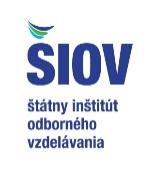 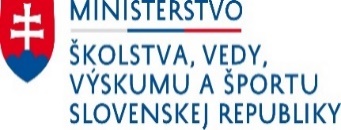 